Nomor :  09/488/Peng-Und/III/2017Perihal :  Pengumuman dan Undangan  Diberitahukan kepada seluruh mahasiswa Program MM-UMB, bahwa sesuai jadwal di bawah ini akan dilaksanakan Seminar Proposal Tesis, maka  mahasiswa yang bersangkutan mengundang para mahasiswa untuk hadir sebagai peserta.Demikian pengumuman dan undangan ini, untuk diperhatikan dan diindahkan sebagaimana mestinya. Terima kasih.	Dikeluarkan di	:  Jakarta	Padatanggal	:  Ketua Program Studi Magister ManajemenTtd	
Dr. Aty Herawati, M.Si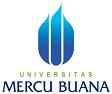 PENGUMUMAN JADWAL SEMINAR PROPOSAL TESISPROGRAM STUDI MAGISTER MANAJEMENPROGRAM PASCASARJANAQNO.HARI, TGL.JAMN.I.M.N A M ADOSEN PEMBIMBINGDOSEN PENELAAHKON-SEN-TRASITEMPAT/ RUANG01Jumat, 10 Maret 2017 Pkl 08.0055115110082Ira KreshnaP1: Dr Ignatius Jeffrey, MM, SE, Ak, CAP2. Muhammad Iqbal, Ph.DMSDMKampus A Meruya T. 40702Jumat, 10 Maret 2017 Pkl 09.0055115110265FirdausP1: Muhammad Iqbal, Ph.DP2. Dr Ignatius Jeffrey, MM, SE, Ak, CAMSDMKampus A Meruya T. 407